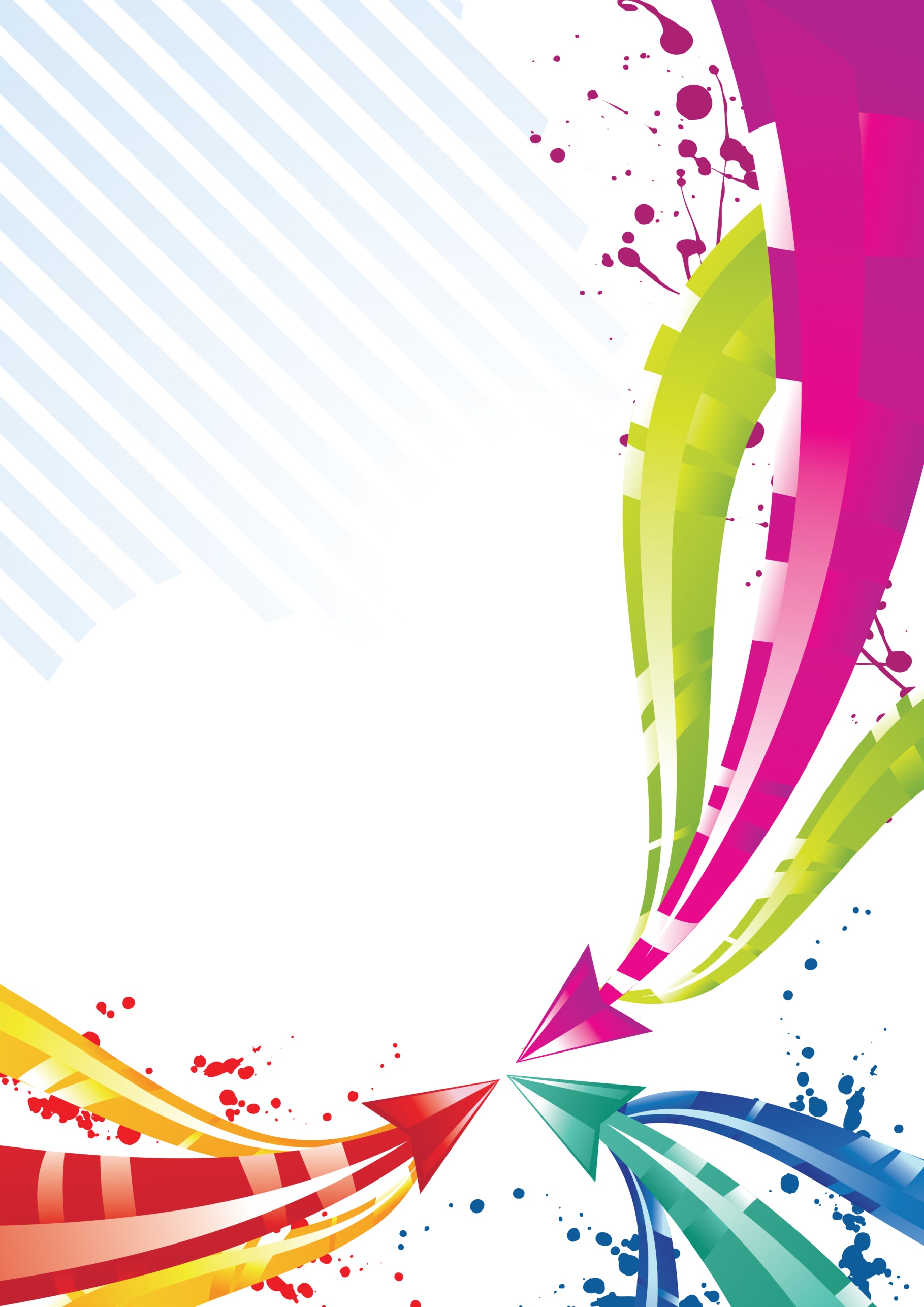 ОглавлениеМетодика исследования	3Основания для проведения исследования	3Целевые установки исследования	5Выборка исследования	8Перечень образовательных организаций, в отношении которых проводится независимая оценка качества условий осуществления образовательной деятельности организациями, осуществляющими образовательную деятельность, в 2023 году	9Интегральная оценка качества условий осуществления образовательной деятельности, сформированная по результатам проведения независимой оценки	10Итоговый вывод о качестве работы образовательных организаций и удовлетворенности граждан качествомУООД ( аналитический отчёт)	11Оценка удовлетворённости качеством условий осуществления образовательной деятельности	11Фактическая выборка исследования	12Результаты оценки информационной открытости и доступности	12Результаты оценки условий осуществления образовательной деятельности	12Результаты оценки доступности для инвалидов	131. Показатели, характеризующие общий критерий "Открытость и доступность информации об организациях, осуществляющих образовательную деятельность"	142. Показатели, характеризующие общий критерий "Комфортность условий, в которых осуществляется образовательная деятельность"	163. Показатели, характеризующие общий критерий "Доступность услуг для инвалидов"	174. Показатели, характеризующие доброжелательность, вежливость работников организации	185. Показатели, характеризующие общий критерий "Удовлетворенность условиями ведения образовательной деятельности организаций"	20Выводы и рекомендации	22Основные недостатки по организациям:	22Выводы и рекомендации по организациям	22Приложение 1. Акт выезда в образовательную организацию, реализующую программы дополнительного образования детей	24Приложение 2. Анкета для опроса обучающихся и их родителей (законных представителей)	34Методика исследованияОснования для проведения исследования– с Федеральным законом от 29. 12. 2012 № 273-ФЗ «Об образовании в Российской Федерации» (в ред. от 29. 12. 2017);– с Федеральным законом от 21. 07. 2014 № 256-ФЗ «О внесении измененийв отдельные законодательные акты Российской Федерации по вопросам проведения независимой оценки качества оказания услуг организациями в сфере культуры, социального обслуживания, охраны здоровья и образования»;– с Федеральным законом от 05. 12. 2017 № 392-ФЗ «О внесении измененийв отдельные законодательные акты Российской Федерации по вопросам совершенствования проведения независимой оценки качества условий оказания услуг организациями в сфере культуры, охраны здоровья, образования, социального обслуживания и федеральными учреждениями медико-социальной экспертизы»;– с приказом Министерства труда и социальной защиты населения от 31. 05. 2018 № 344н «Об утверждении Единого порядка расчета показателей, характеризующих общие критерии оценки качества условий оказания услуг организациями в сфере культуры, охраны здоровья, образования, социального обслуживания и федеральными учреждениями медико-социальной экспертизы»;– с приказом Министерства просвещения Российской Федерации от 13. 03. 2019 № 114 «Об утверждении показателей, характеризующих общие критерии оценки качества условий осуществления образовательной деятельности организациями, осуществляющими образовательную деятельность по основным общеобразовательным программам, образовательным программам среднего профессионального образования, основным программам профессионального обучения, дополнительным общеобразовательным программам»,– с Постановлением Правительства РФ от 31. 05. 2018 № 638 «Об утверждении правил сбора и обобщения информации о качестве условий оказания услуг организациями в сфере культуры, охраны здоровья, образования, социального обслуживания и федеральными учреждениями медико-социальной экспертизы»– с приказом Министерства труда и социальной защиты Российской Федерации от 30. 10. 2018 № 675н «Об утверждении методики выявления и обобщения мнения граждан о качестве условий оказания услуг организациями в сфере культуры, охраны здоровья, социального обслуживания и федеральными учреждениями медико-социальной экспертизы».Целевые установки исследованияЦель исследования:Проведение независимой оценки качества условий осуществления образовательной деятельности организациями, осуществляющими образовательную деятельность на территории, в 2023 году и определение фактического уровня удовлетворенности населения качеством условий осуществления образовательной деятельности МБУ ДО «Майнская ДШИ им.В.Н.Кашперова» в соответствии с критериями и показателями оценки, установленными федеральным законодательством.Оказание услуг осуществляется во исполнение Указа Президента Российской Федерации от 07. 05. 2012 № 597 «О мерах по реализации государственной социальной политики», в соответствии с требованиями статьи 95. 2. Федерального закона от 29. 12. 2012 № 273-ФЗ «Об образовании в Российской Федерации».Задачи исследования:1. Проведение независимой оценки в соответствии с показателями, утвержденными приказом Министерства просвещения Российской Федерации от 13. 03. 2019 №114 «Об утверждении показателей, характеризующих общие критерии оценки качества условий осуществления образовательной деятельности организациями, осуществляющими образовательную деятельность по основным общеобразовательным программам, образовательным программам среднего профессионального образования, основным программам профессионального обучения, дополнительным общеобразовательным программам»2. Разработка методики сбора, обобщения и анализа информации в целях проведения независимой оценки качества условий образовательной деятельности, в соответствии с Методическими рекомендациями, утвержденными приказом министерства труда и социальной защиты Российской Федерации от 31. 05. 2018 «Об утверждении Единого порядка расчета показателей, характеризующих общие критерии оценки качества условий оказания услуг организациями в сфере культуры, охраны здоровья, образования, социального обслуживания и федеральными учреждениями медико-социальной экспертизы».3. Сбор первичных данных и их обработка в соответствии с разработанными и согласованными методами, предоставление результатов заказчику.4. Формирование итоговых массивов данных, написание отчёта.Объект исследования: Образовательные организации города НевинномысскаПредмет исследования: Качество условий осуществления образовательной деятельности.Выборка исследованияОбъем выборочной совокупности респондентов для выявления мнения граждан формируется для каждой образовательной организации в зависимости от общей численности получателей услуг, в данной организации в течение календарного года предшествующего году проведения независимой оценки качества, и составляет 40% от объема генеральной совокупности, но не более 600 респондентов в одной образовательной организации.Таблица 1. Расчёт выборки в организацияхПри формировании объема генеральной и выборочной совокупности респондентов в одной организации, осуществляющей образовательную деятельность, в зависимости от уровня образования следует руководствоваться Методическими рекомендациями к Единому порядку расчета показателей с учетом отраслевых особенностей, разработанными Министерством просвещения Российской Федерации.Перечень образовательных организаций, в отношении которых проводится независимая оценка качества условий осуществления образовательной деятельности организациями, осуществляющими образовательную деятельность, в 2023 годуИнтегральная оценка качества условий осуществления образовательной деятельности, сформированная по результатам проведения независимой оценкиКачество условий осуществления образовательной деятельности находится на высоком уровне, что показывает приведённая ниже диаграмма.Средний балл составил 94,0. Наиболее высокий балл (99,6) получен по критериям открытости и доступности информации об организации и доброжелательности и вежливости работников. Далее следуют критерии: удовлетворённость условиями осуществления образовательной деятельности (98,8) и комфортность условий (98,0). Наиболее низкое значение принимает критерий доступности для инвалидов (74,0 балла).Рисунок 1. Средний балл по критериям НОКИтоговый вывод о качестве работы образовательных организаций и удовлетворенности граждан качеством УООД (аналитический отчёт)Оценка удовлетворённости качеством условий осуществления образовательной деятельностиУровень удовлетворённости получателей услуг находится на высоком уровне и составляет не менее 90% от общего числа опрошенных по любому параметру каждой из организаций.Таблица 3. Показатели удовлетворённости в образовательных организацияхФактическая выборка исследованияВсего опрошено 284 респондента. Таблица 4. Выборка по образовательным организациямРезультаты оценки информационной открытости и доступностиВ организации присутствуют все необходимые параметры информационной открытости.Таблица 5. Показатели информационной открытости и доступностиРезультаты оценки условий осуществления образовательной деятельностиВ организации присутствуют все необходимые условия для обеспечения комфортности условий.Таблица 6. Обеспечение комфортности УООД в организацияхРезультаты оценки доступности для инвалидовОценка условий доступности для инвалидов (см. таблицу. 7) показала, что в данный момент доступность является уязвимым местом для организации.Таблица 7. Результаты оценки доступности для инвалидовПроблемными зонами являются следующие: отсуствие стоянки для автотранспортных средств инвалидов, сменной кресло-коляски, специальнго оборудованного санитарного помещения, возможности представления инвалидам по слуху и/или зрению) услуг сурдо/тифлосурдопереводчика.1. Показатели, характеризующие общий критерий "Открытость и доступность информации об организациях, осуществляющих образовательную деятельность"Критерий раскрывается через следующие показатели:Показатель 1.1. Соответствие информации о деятельности образовательной организации, размещенной на общедоступных информационных ресурсах, ее содержанию и порядку (форме) размещения, установленным законодательными и иными нормативными правовыми актами Российской Федерации.Показатель 1.2. Наличие на сайте организации информации о дистанционных способах обратной связи и взаимодействия с получателями услуг и их функционировании.Показатель 1.3. Доля получателей услуг, удовлетворенных открытостью, полнотой и доступностью информации о деятельности организации, размещенной на информационных стендах в помещении организации (в % от общего числа опрошенных получателей услуг).Средний балл по критерию в целом составил 99,6.Рисунок 2. Средняя величина показателей, характеризующие общий критерий "Открытость и доступность информации об организациях, осуществляющих образовательную деятельность"Средняя величина показателей 1. . Соответствие информации о деятельности образовательной организации, размещенной на общедоступных информационных ресурсах … составила 100 баллов. Средняя величина показателя 1. 2. Наличие на сайте организации информации о дистанционных способах обратной связи и взаимодействия с получателями услуг и их функционировании составила 100 баллов. Средняя величина показателя Доля получателей услуг, удовлетворенных открытостью, полнотой и доступностью информации о деятельности организации, размещенной на информационных стендах в помещении организации составила 99 баллов.2. Показатели, характеризующие общий критерий "Комфортность условий, в которых осуществляется образовательная деятельность"Критерий раскрывается через следующие показатели:Показатель 2.1. Обеспечение в организации комфортных условий предоставления услуг:Показатель 2.2. Доля получателей образовательных услуг, удовлетворенных комфортностью условий, в которых осуществляется образовательная деятельность (в % от общего числа опрошенных получателей образовательных услуг)Средний балл по критерию в целом составил 98. Среднее значение показателя 2. 1. Обеспечение в организации комфортных условий предоставления услуг составило 100 баллов. Среднее значение показателя 2.2. Доля получателей образовательных услуг, удовлетворенных комфортностью условий, в которых осуществляется образовательная деятельность составила 96 баллов.Рисунок 3. Средняя величина показателей, характеризующие общий критерий "Комфортность условий, в которых осуществляется образовательная деятельность"3. Показатели, характеризующие общий критерий "Доступность услуг для инвалидов"Данный критерий, характеризующий следующие показатели:Показатель 3.1 Оборудование помещений организации и прилегающей к ней территории с учетом доступности для инвалидов.Показатель 3.2 Обеспечение в организации условий доступности, позволяющих инвалидам получать образовательные услуги наравне с другими.Показатель 3.3 Доля получателей услуг, удовлетворенных доступностью услуг для инвалидов (в % от общего числа опрошенных получателей услуг - инвалидов).Средний балл по критерию в целом составил 74. Средняя величина показателя 3.1 Оборудование помещений организации и прилегающей к ней территории с учетом доступности для инвалидов составила 40; показателя 3.2 Обеспечение в организации условий доступности, позволяющих инвалидам получать образовательные услуги наравне с другими – 80. Средняя величина показателя 3.3 Доля получателей услуг, удовлетворенных доступностью услуг для инвалидов составила 100 баллов.Рисунок 4. Средняя величина показателей, характеризующие общий критерий Доступность услуг для инвалидов4. Показатели, характеризующие доброжелательность, вежливость работников организацииДанный критерий, характеризующий следующие показатели:Показатель 4.1. Доля получателей услуг, удовлетворенных доброжелательностью, вежливостью работников организации, обеспечивающих первичный контакт и информирование получателя услуги при непосредственном обращении в организацию (работники приемной комиссии, секретариата, учебной части и пр. ) (в % от общего числа опрошенных получателей услуг)Показатель 4.2. Доля получателей услуг, удовлетворенных доброжелательностью, вежливостью работников организации, обеспечивающих непосредственное оказание образовательной услуги при обращении в организацию (например, преподаватели, воспитатели, тренеры, инструкторы ) (в % от общего числа опрошенных получателей услуг).Показатель 4.3. Доля получателей услуг, удовлетворенных доброжелательностью, вежливостью работников организации при использовании дистанционных форм взаимодействия (в % от общего числа опрошенных получателей услуг)Средний балл по критерию в целом 99,6 Средняя величина показателя 4.1. Доля получателей услуг, удовлетворенных доброжелательностью, вежливостью работников организации, обеспечивающих первичный контакт и информирование получателя услуги при непосредственном обращении в организацию составила 100; показателя 4.2. Доля получателей услуг, удовлетворенных доброжелательностью, вежливостью работников организации, обеспечивающих непосредственное оказание образовательной услуги при обращении в организацию – 99; Показателя 4.3. Доля получателей услуг, удовлетворенных доброжелательностью, вежливостью работников организации при использовании дистанционных форм взаимодействия – 100 баллов.Рисунок 5. Средняя величина показателей, характеризующие общий критерий Доброжелательность, вежливость работников организации5. Показатели, характеризующие общий критерий "Удовлетворенность условиями ведения образовательной деятельности организаций"Данный критерий, характеризующий следующие показатели:Показатель 5.1. Доля получателей образовательных услуг, которые готовы рекомендовать организацию родственникам и знакомым (могли бы ее рекомендовать, если бы была возможность выбора организации) (в % от общего числа опрошенных получателей образовательных услуг)Показатель 5.2. Доля получателей образовательных услуг, удовлетворенных удобством графика работы организации (в % от общего числа опрошенных получателей образовательных услуг)Показатель 5.3. Доля получателей образовательных услуг, удовлетворенных в целом условиями оказания образовательных услуг в организации (в % от общего числа опрошенных получателей услугСредний балл по критерию в целом составил 98,8 балла.Значение Показателя 5.1. Доля получателей образовательных услуг, которые готовы рекомендовать организацию родственникам и знакомым составило 98.Значение Показателя 5.2. Доля получателей образовательных услуг, удовлетворенных удобством графика работы организации составило 97.Значение Показателя 5.3. Доля получателей образовательных услуг, удовлетворенных в целом условиями оказания образовательных услуг в организации составило 100 баллов.Рисунок 6. Средняя величина показателей, характеризующие общий критерий «Удовлетворенность условиями ведения образовательной деятельности организаций»Выводы и рекомендацииОсновные недостатки по организациям:Оценка условий доступности для инвалидов показала, что в данный момент доступность является уязвимым местом для организации. Проблемными зонами являются следующие: отсуствие стоянки для автотранспортных средств инвалидов, сменной кресло-коляски, специальнго оборудованного санитарного помещения, возможности представления инвалидам по слуху и/или зрению) услуг сурдо/тифлосурдопереводчика.Выводы и рекомендации по организациямРассмотреть возможность повышения доступности образовательной деятельности для инвалидов.Обеспечить наличие стоянки, сменных кресел-колясок, специально оборудованных санитарных помещений, табличек с использованием шрифта Брайля, возможность представления инвалидам по слуху и/или зрению) услуг сурдо/тифлосурдопереводчика (договор с НКО).Приложение 1. Акт выезда в образовательную организацию, реализующую программы дополнительного образования детей№ организации в Перечне ____________ ИНН организации:____________________________________Наименование организации: ____________________________________________________________________E-mail _______________________ Телефон:____________________ Оф. сайт:___________________________ФИО ответственного за НОКОУ в организации:___________________________________________________Дата и время проведения наблюдения: ___________________________________________Укажите численность обучающихся в образовательной организации:К1. Возможность реализации в организации адаптированных образовательных программ(2 ставится при наличии подтверждающего документа, фото документа приложить):К2. Расположение организации в здании исторического, культурного и архитектурного наследия (1 ставится при наличии подтверждающего документа, фото документа приложить):К3. Есть ли у организации возможность обеспечения выделенной стоянки (2 ставится при наличии подтверждающего документа о невозможности выполнения требований к условиям для инвалидов, фото документа приложить)Отметьте наличие и полноту информации о деятельности образовательной организации, размещенной на информационных СТЕНДАХ, расположенных в помещении организацииОтметьте наличие и полноту информации о деятельности образовательной организации, размещенной на официальном САЙТЕ образовательной организации в сети Интернет1.2. Наличие на официальном сайте организации (учреждения) информации о дистанционных способах обратной связи и взаимодействия с получателями услуг и их функционирование. II. Показатели, характеризующие комфортность условий, в которых осуществляется образовательная деятельность2.1. Обеспечение в организации комфортных условий, в которых осуществляется образовательная деятельность.III. Показатели, характеризующие доступность образовательной деятельности для инвалидов3.1. Оборудование территории, прилегающей к зданиям организации, и помещений с учетом доступности для инвалидов:3.2. Обеспечение в организации условий доступности, позволяющих инвалидам получать образовательные услуги наравне с другими, включая:Рекомендации эксперта:______________________________________________________________________________________________________________________________________________________________________________Приложение 2. Анкета для опроса обучающихся и их родителей (законных представителей)Уважаемый участник опроса! Опрос проводится в целях выявления мнения граждан о качестве осуществления образовательной деятельности организациями, осуществляющими образовательную деятельность по основным общеобразовательным программам, образовательным программам среднего профессионального образования, основным программам профессионального обучения, дополнительным общеобразовательным программам. В опросе о качестве осуществления образовательной деятельности организациями, осуществляющими образовательную деятельность по основным общеобразовательным программам и дополнительным общеобразовательным программам, могут участвовать родители (законные представители) обучающихся и обучающиеся старше 14 лет. В опросе о качестве осуществления образовательной деятельности организациями, осуществляющими образовательную деятельность по образовательным программам среднего профессионального образования и основным программам профессионального обучения, могут участвовать родители (законные представители) обучающихся и сами обучающиеся. Пожалуйста, ответьте на вопросы анкеты. Ваше мнение позволит улучшить работу образовательной организации и повысить качество оказания образовательных услуг населению. Опрос проводится анонимно. Ваши фамилия, имя, отчество, контактные телефоны указывать необязательно. Конфиденциальность высказанного Вами мнения о качестве условий оказания образовательных услуг образовательными организациями гарантируется. Выберите категорию получателя образовательных услуг, к которой Вы относитесь (можно выбрать только одну): Обучающийся; Родитель (законный представитель) обучающегося; Воспитанник детского дома. Если Вы выбрали категории «Обучающийся» и «Воспитанник детского дома», подтвердите, что Вам больше 14 лет: Да (анкета будет принята в обработку) Нет При посещении образовательной организации обращались ли Вы к информации о ее деятельности, размещенной на информационных стендах в помещениях организации? Да Нет (переход к вопросу 3) Удовлетворены 	ли 	Вы 	открытостью, 	полнотой 	и 	доступностью 	информации о деятельности образовательной организации, размещенной на информационных стендах в помещении организации? Да Нет Пользовались ли Вы официальным сайтом образовательной организации, чтобы получить информацию о ее деятельности? Да Нет (переход к вопросу 5) Удовлетворены 	ли 	Вы 	открытостью, 	полнотой 	и 	доступностью 	информации о деятельности образовательной организации, размещенной на ее официальном сайте в информационно-телекоммуникационной сети «Интернет»? Да Нет Удовлетворены ли Вы комфортностью условий предоставления образовательных услуг в организации (обеспечение в организации комфортных условий, в которых осуществляется образовательная деятельность: наличие зоны отдыха (ожидания); наличие и понятность навигации внутри организации; наличие и доступность питьевой воды; наличие и доступность санитарно-гигиенических помещений; санитарное состояние помещений организации)? Да Нет Имеете ли Вы (или лицо, представителем которого Вы являетесь) установленную группу инвалидности? Да Нет (переход к вопросу 8) Удовлетворены ли Вы доступностью предоставления образовательных услуг для инвалидов в организации? Да Нет Удовлетворены ли Вы доброжелательностью и вежливостью работников образовательной организации, обеспечивающих первичный контакт с посетителями и информирование об услугах при непосредственном обращении в организацию (работники приемной комиссии, секретариата, учебной части)? Да Нет Удовлетворены ли Вы доброжелательностью и вежливостью работников образовательной организации, обеспечивающих непосредственное оказание образовательной услуги при обращении в организацию (преподаватели, воспитатели, тренеры, инструкторы)? Да Нет Пользовались ли Вы какими-либо дистанционными способами взаимодействия с образовательной организацией (телефон, электронная почта, электронный сервис (форма для подачи электронного обращения (жалобы, предложения), получение консультации по оказываемым образовательным услугам), раздел «Часто задаваемые вопросы», анкета для опроса граждан на сайте и прочие)? Да Нет (переход к вопросу 12) Удовлетворены 	ли 	Вы 	доброжелательностью 	и 	вежливостью 	работников образовательной организации, с которыми взаимодействовали в дистанционной форме (по телефону, по электронной почте, с помощью электронных сервисов (для подачи электронного обращения (жалобы, предложения), получения консультации по оказываемым образовательным услугам) и в прочих дистанционных формах)? Да Нет Готовы ли Вы рекомендовать данную образовательную организацию родственникам и знакомым (или могли бы Вы ее рекомендовать, если бы была возможность выбора образовательной организации)? (вопрос не должен быть доступен (задан) для категории получателей образовательных услуг «Воспитанник детского дома») Да Нет Удовлетворены ли Вы организационными условиями предоставления образовательных услуг (графиком работы организации, навигацией внутри организации (наличие информационных табличек, указателей, сигнальных табло, инфоматов и прочие)? (вопрос не должен быть доступен (задан) для категории получателей образовательных услуг «Воспитанник детского дома») Да Нет Удовлетворены 	ли 	Вы 	в 	целом 	условиями 	оказания 	образовательных 	услуг в образовательной организации? Да Нет Ваши предложения по улучшению условий оказания образовательных услуг в данной образовательной организации: __________________________________________________________________ __________________________________________________________________ __________________________________________________________________ __________________________________________________________________ __________________________________________________________________ __________________________________________________________________ Сообщите, пожалуйста, некоторые сведения о себе: Ваш пол Мужской Женский Ваш возраст __________ (укажите сколько Вам полных лет) Благодарим Вас за участие в опросе! УТВЕРЖДАЮ:Муниципальное бюджетное учреждение дополнительного образования «Майнская детская школа искусств имени В.Н.Кашперова»_________________Тарышева Т.Г.м. п. СОГЛАСОВАНО:Исполнитель:Генеральный директорООО «АС»_________________ Соколова Л.Ю. м. п. Получатели образовательных услугОбщеобразовательные организации Обучающиеся+лица, достигшие 
14 летРодители (законные представители)+ Генеральная совокупностьСоответствует сумме общей численности обучающихся и численности обучающихся, достигших 14 лет, в течение календарного года, предшествующего году проведения независимой оценки качестваНаименование учреждения (полное, краткое)Юридический адрес, телефон, адрес сайта, руководительМесто осуществления образовательной деятельностиЧисленность обучающихся (чел.) в 2022 годуМуниципальное бюджетное учреждение дополнительного образования «Майнская детская школа искусств имени В.Н.Кашперова»МБУ ДО «Майнская ДШИ им.В.Н.Кашперова»Россия, 433130 ул. Полбина 7, р.п. Майна, Ульяновская областьТел.:88424422286, 88424422514Директор Солдаткин Евгений Борисович4581Удовлетворённость открытостью, полнотой и доступностью информации на стендахУдовлетворённость открытостью, полнотой и доступностью информации на сайтеУдовлетворённость комфортностью условий предоставления услуг Удовлетворённость доступностью предоставления услуг для инвалидов Удовлетворённость доброжелательностью и вежливостью работников, обеспечивающих перв. контактУдовлетворённость доброжелательностью и вежливостью работников, обеспечивающих оказание услугиУдовлетворённость доброжелательностью и вежливостью работников при взаимодействии в дист. формеГотовность рекомендовать данную организацию родственникам и знакомымУдовлетворённость графиком работы организацииУдовлетворённость в целом условиями оказания услуг в организацииМуниципальное бюджетное учреждение дополнительного образования «Майнская детская школа искусств имени В.Н.Кашперова»100%99%96%100%100%99%100%98%97%100%№ п/пНаименование учрежденияГенеральная совокупностьВыборка (анкет)доля№ п/пНаименование учрежденияГенеральная совокупностьВыборка (анкет)доля№ п/пНаименование учрежденияГенеральная совокупностьВыборка (анкет)доля1Муниципальное бюджетное учреждение дополнительного образования «Майнская детская школа искусств имени В.Н.Кашперова»79642654%№ п/пНаименование учрежденияИнформация на стендахИнформация на официальных сайтахСпособы дистанционного взаимодействия№ п/пНаименование учрежденияИнформация на стендахИнформация на официальных сайтахСпособы дистанционного взаимодействия1Муниципальное бюджетное учреждение дополнительного образования «Майнская детская школа искусств имени В.Н.Кашперова»100%100%6Выберите организацию общего образования1. Наличие комфортной зоны отдыха (ожидания), оборудованной соответствующей мебелью2. Наличие и понятность навигации внутри образовательной организации3. Наличие и доступность питьевой воды4. Наличие и доступность санитарно-гигиенических помещений5. Санитарное состояние помещений образовательной организации1Муниципальное бюджетное учреждение дополнительного образования «Майнская детская школа искусств имени В.Н.Кашперова»11111№п/пВыберите Вашу образовательную организациюВыберите организацию общего образованияОборудование территории, прилегающей к ОО и ее помещений с учетом доступности инвалидов. Оборудование территории, прилегающей к ОО и ее помещений с учетом доступности инвалидов. Оборудование территории, прилегающей к ОО и ее помещений с учетом доступности инвалидов. Оборудование территории, прилегающей к ОО и ее помещений с учетом доступности инвалидов. Оборудование территории, прилегающей к ОО и ее помещений с учетом доступности инвалидов. №п/пВыберите Вашу образовательную организациюВыберите организацию общего образования3. 1. 1. . Наличие оборудованных групп 3. 1. 2. Наличие выделенных стоянок для АТС инвалидов3. 1. 3. Наличие адаптированных лифтов поручней3. 1. 4. Наличие сменных кресел-колясок3. 1. 5. Наличие специально оборудованных санитарно-гигиенических помещений 1Муниципальное бюджетное учреждение дополнительного образования «Майнская детская школа искусств имени В.Н.Кашперова»10100№п/пВыберите Вашу образовательную организациюВыберите организацию общего образованияОбеспечение в ОО условий доступности, позволяющих инвалидам получать образовательные услуги наравне с другими, включая: Обеспечение в ОО условий доступности, позволяющих инвалидам получать образовательные услуги наравне с другими, включая: Обеспечение в ОО условий доступности, позволяющих инвалидам получать образовательные услуги наравне с другими, включая: Обеспечение в ОО условий доступности, позволяющих инвалидам получать образовательные услуги наравне с другими, включая: Обеспечение в ОО условий доступности, позволяющих инвалидам получать образовательные услуги наравне с другими, включая: Обеспечение в ОО условий доступности, позволяющих инвалидам получать образовательные услуги наравне с другими, включая: №п/пВыберите Вашу образовательную организациюВыберите организацию общего образованияДублирование для инвалидов по слуху и зрению звуковой и зрительной информацииДублирование надписей знаками, выполненными шрифтом БрайляВозможность представления услуг сурдо/тифлосурдопереводчикаНаличие альтернативной версии оф сайта для инвалидов по зрениюПомощь, оказываемая работниками организацииПредоставление образовательных услуг в дистанционном режиме или на дому. 1Муниципальное бюджетное учреждение дополнительного образования «Майнская детская школа искусств имени В.Н.Кашперова»100111Общая численность обучающихся в организации (в течение календарного года, предшествующего году проведения независимой оценки качества)Численность обучающихся с установленной группой инвалидности и/или c наличием заключения ПМПК о создании специальных условий при обучении (указать общее число таких обучающихся)Численность обучающихся старше 14 летДАНЕТДАНЕТДАНЕТ№ п/пПеречень информации об образовательной организации, необходимой для размещения на сайте организации*** Алгоритм определения фактического объема информации на сайтеинформация представлена полностьюинформация представлена частичноинформация не представленане требуется№ п/пПеречень информации об образовательной организации, необходимой для размещения на сайте организации*** Алгоритм определения фактического объема информации на сайтеинформация представлена полностьюинформация представлена частичноинформация не представленане требуетсяI. Основные сведения I. Основные сведения I. Основные сведения I. Основные сведения I. Основные сведения I. Основные сведения I. Основные сведения 1. Информация о месте нахождения образовательной организации, ее представительств и филиалов (при наличии)1 – информация представлена; 0 – информация отсутствует102. Информация о режиме и графике работы образовательной организации, ее представительств и филиалов (при наличии)1 – информация представлена; 0 – информация отсутствует103. Информация о контактных телефонах и об адресах электронной почты образовательной организации, ее представительств и филиалов (при наличии)1 – информация представлена в полном объеме (указаны контактный(е) телефон(ы) и адрес(а) электронной почты); 0,5 – информация представлена частично (указаны контактный(е) телефон(ы) или адрес(а) электронной почты); 0 – информация отсутствует10,50II. Структура и органы управления образовательной организацией II. Структура и органы управления образовательной организацией II. Структура и органы управления образовательной организацией II. Структура и органы управления образовательной организацией II. Структура и органы управления образовательной организацией II. Структура и органы управления образовательной организацией II. Структура и органы управления образовательной организацией 4. Информация о структуре и об органах управления образовательной организации (в том числе: наименование структурных подразделений (органов управления); фамилии, имена, отчества (при наличии) и должности руководителей структурных подразделений; места нахождения структурных подразделений (органов управления) образовательной организации (при наличии); адреса официальных сайтов в сети «Интернет» структурных подразделений (при наличии); адреса электронной почты структурных подразделений (органов управления) образовательной организации (при наличии) 1 – информация представлена в полном объеме; 0,5 – информация представлена частично (отсутствует информация хотя бы об одном структурном подразделении или требуемая в столбце 2 информация представлена не в полном объеме); 0 – информация отсутствует10,50III. Документы (в виде копий) III. Документы (в виде копий) III. Документы (в виде копий) III. Документы (в виде копий) III. Документы (в виде копий) III. Документы (в виде копий) III. Документы (в виде копий) 5. 6. Локальные нормативные акты, предусмотренные частью 2 статьи 30 Федерального закона от 29 декабря 2012 г. № 273-ФЗ «Об образовании в Российской Федерации» (по основным вопросам организации и осуществления образовательной деятельности, в том числе регламентирующие правила приема обучающихся, режим занятий обучающихся, формы, периодичность и порядок текущего контроля успеваемости и промежуточной аттестации обучающихся, порядок и основания перевода, отчисления и восстановления обучающихся, порядок оформления возникновения, приостановления и прекращения отношений между образовательной организацией и обучающимися и (или) родителями (законными представителями) несовершеннолетних обучающихся), а также правила внутреннего распорядка обучающихся, правила внутреннего трудового распорядка и коллективный договор (при наличии)1 – информация представлена в полном объеме (все указанные локальные акты), 0,5 – информация представлена частично (отсутствует хотя бы один из актов, указанных в столбце 2); 0 – информация отсутствует10,50IV. Платные образовательные услугиIV. Платные образовательные услугиIV. Платные образовательные услугиIV. Платные образовательные услугиIV. Платные образовательные услугиIV. Платные образовательные услугиIV. Платные образовательные услуги7. Документ о порядке оказания платных образовательных услуг, в том числе образец договора об оказании платных образовательных услуг, документ об утверждении стоимости обучения по каждой образовательной программе1 – информация представлена в полном объеме; 0,5 – отсутствует один из указанных документов: образец договора об оказании платных образовательных услуг или документ об утверждении стоимости обучения по каждой образовательной программе; 0 - информация отсутствует. Если в организации не оказываются платные услуги - 1 ставится при наличии записи на стенде о том, что платные образовательные услуги не оказываются.10,50V. Образование V. Образование V. Образование V. Образование V. Образование V. Образование V. Образование 8. Лицензия на осуществление образовательной деятельности (с приложениями)1 – информация представлена в полном объеме (с приложениями к лицензии); 0,5 – представлена лицензии на осуществление образовательной деятельности (без приложений);1 – иннформация отсутствует деятельности (без приложений);10,509. 10. Информация о календарном учебном графике с приложением его в виде электронного документа1 – информация представлена; 0 – информация отсутствует; 0 – информация отсутствует; 10,5011.12.VI. Руководство. Педагогический (научно-педагогический) состав VI. Руководство. Педагогический (научно-педагогический) состав VI. Руководство. Педагогический (научно-педагогический) состав VI. Руководство. Педагогический (научно-педагогический) состав VI. Руководство. Педагогический (научно-педагогический) состав VI. Руководство. Педагогический (научно-педагогический) состав VI. Руководство. Педагогический (научно-педагогический) состав 13. Информация о руководителе образовательной организации, его заместителях, руководителях филиалов, представительств образовательной организации (при их наличии), в том числе: фамилия, имя, отчество (при наличии) руководителя, его заместителей; должность руководителя, его заместителей; контактные телефоны; адреса электронной почты1 – информация представлена в полном объеме (по всем руководителям); 0,5 – информация представлена частично (не по всем руководителям или не в полном объеме в соответствии с требованиями столбца 2); 0 – информация отсутствует 10,5014. Информация о персональном составе педагогических работников с указанием уровня образования, квалификации и опыта работы, в том числе: фамилия, имя, отчество (при наличии) педагогического работника; занимаемая должность (должности); преподаваемые учебные предметы, курсы, дисциплины (модули)1 – информация представлена в полном объеме (по всем педагогическим работникам); 0,5 – информация представлена частично (не по всем педагогическим работникам или не в полном объеме в соответствии с требованиями столбца 2); 0 – информация отсутствует 10,50VII. Материально-техническое обеспечении образовательной деятельности VII. Материально-техническое обеспечении образовательной деятельности VII. Материально-техническое обеспечении образовательной деятельности VII. Материально-техническое обеспечении образовательной деятельности VII. Материально-техническое обеспечении образовательной деятельности VII. Материально-техническое обеспечении образовательной деятельности VII. Материально-техническое обеспечении образовательной деятельности 15. Информация об условиях питания обучающихся, в том числе инвалидов и лиц с ограниченными возможностями здоровья. Если питание не предоставляется, об этом должна быть запись на стенде!1 – информация представлена; 0 – информация отсутствует10№ п/пПеречень информации об образовательной организации, необходимой для размещения на сайте организации*** Алгоритм определения фактического объема информации на сайтеинформация представлена полностьюинформация представлена частичноинформация не представленане требуется№ п/пПеречень информации об образовательной организации, необходимой для размещения на сайте организации*** Алгоритм определения фактического объема информации на сайтеинформация представлена полностьюинформация представлена частичноинформация не представленане требуетсяI. Основные сведения I. Основные сведения I. Основные сведения I. Основные сведения I. Основные сведения I. Основные сведения I. Основные сведения 1. Информация о полном и сокращенном (при наличии) наименовании образовательной организации1 – информация представлена; 0 – информация отсутствует; 102. Информация о дате создания образовательной организации 1 – информация представлена; 0 – информация отсутствует; 103. Информация об учредителе (учредителях) образовательной организации, о наименовании представительств и филиалов образовательной организации (при наличии) (в том числе, находящихся за пределами Российской Федерации)1 – информация представлена; 0 – информация отсутствует; 104. Информация о месте нахождения образовательной организации, ее представительств и филиалов (при наличии)1 – информация представлена; 0 – информация отсутствует; (при отсутствии филиалов - оценивается наличие информации только по головной организации)! 105. Информация о режиме и графике работы образовательной организации, ее представительств и филиалов (при наличии)1 – информация представлена; 0 – информация отсутствует; 0,5 - представлена информация не по всем филиалам; (при отсутствии филиалов - оценивается наличие информации только по головной организации)! 106. Информация об адресах официальных сайтов представительств и филиалов образовательной организации (при наличии) или страницах в информационно-телекоммуникационной сети «Интернет»1 – информация представлена; 0 – информация отсутствует; 99 -представительства и филиалы отсутствуют; 10997. Информация о контактных телефонах и об адресах электронной почты образовательной организации, ее представительств и филиалов (при наличии)1 – информация представлена в полном объеме (указаны контактный(е) телефон(ы) и адрес(а) электронной почты); 0,5 – информация представлена частично (указаны контактный(е) телефон(ы) или адрес(а) электронной почты); 0 – информация отсутствует10,508. Информация о местах осуществления образовательной деятельности, в том числе сведения об адресах мест осуществления образовательной деятельности, которые в соответствии с частью 4 статьи 91 Федерального закона от 29 декабря 2012 г. № 273-ФЗ «Об образовании в Российской Федерации» не включаются в соответствующую запись в реестре лицензий на осуществление образовательной деятельности1 – информация представлена в полном объеме (по всем сотрудникам); 0,5 – информация представлена частично (не по всем местам осуществления образовательной деятельности или не в полном объеме в соответствии с требованиями столбца 2); 0 – информация отсутствует; 99 (только для дошкольных организаций по уходу и прсмотру) - образовательная деятельность не осуществляется.10,50II. Структура и органы управления образовательной организацией II. Структура и органы управления образовательной организацией II. Структура и органы управления образовательной организацией II. Структура и органы управления образовательной организацией II. Структура и органы управления образовательной организацией II. Структура и органы управления образовательной организацией II. Структура и органы управления образовательной организацией 9. Информация о структуре и об органах управления образовательной организации (в том числе: наименование структурных подразделений (органов управления); фамилии, имена, отчества (при наличии) и должности руководителей структурных подразделений; места нахождения структурных подразделений (органов управления) образовательной организации (при наличии); адреса официальных сайтов в сети «Интернет» структурных подразделений (при наличии); адреса электронной почты структурных подразделений (органов управления) образовательной организации (при наличии)1 – информация представлена в полном объеме; 0,5 – информация представлена частично (отсутствует информация хотя бы об одном структурном подразделении или требуемая в столбце 2 информация представлена не в полном объеме); 0 – информация отсутствует; При отсутствии структурных подразделений, оценивается только наличие информации по организации в целом;10,5010. Сведения о наличии положений о структурных подразделениях (об органах управления) с приложением указанных положений в виде электронных документов, подписанных простой электронной подписью в соответствии с Федеральным законом от 6 апреля 2011 г. № 63-ФЗ «Об электронной подписи»1 – информация представлена в полном объеме (с приложением копий); 0,5 – представлены только сведения о положениях о структурных подразделениях (об органах управления); 0 – информация отсутствует; 99 - структурные подразделения отсутствуют;10,5099III. ОбразованиеIII. ОбразованиеIII. ОбразованиеIII. ОбразованиеIII. ОбразованиеIII. ОбразованиеIII. Образование11. Лицензия на осуществление образовательной деятельности (выписка из реестра лицензий на осуществление образовательной деятельности)1 – информация представлена в полном объеме (с приложениями к лицензии); 0,5 – представлена лицензия на осуществление образовательной деятельности (без приложений); 0 – информация отсутствует; При отсутствии лицензии, 1 ставится, если на сайте есть информация том, что лицензия отсутствует.10,50Информация о реализуемых образовательных программах, в том числе о реализуемых адаптированных образовательных программах (при наличии), с указанием в отношении каждой образовательной программы информации:Информация о реализуемых образовательных программах, в том числе о реализуемых адаптированных образовательных программах (при наличии), с указанием в отношении каждой образовательной программы информации:Информация о реализуемых образовательных программах, в том числе о реализуемых адаптированных образовательных программах (при наличии), с указанием в отношении каждой образовательной программы информации:Информация о реализуемых образовательных программах, в том числе о реализуемых адаптированных образовательных программах (при наличии), с указанием в отношении каждой образовательной программы информации:Информация о реализуемых образовательных программах, в том числе о реализуемых адаптированных образовательных программах (при наличии), с указанием в отношении каждой образовательной программы информации:Информация о реализуемых образовательных программах, в том числе о реализуемых адаптированных образовательных программах (при наличии), с указанием в отношении каждой образовательной программы информации:Информация о реализуемых образовательных программах, в том числе о реализуемых адаптированных образовательных программах (при наличии), с указанием в отношении каждой образовательной программы информации:12. О реализуемых уровнях образования1 – информация представлена; 0,5 – информация представлена частично; 0 – информация отсутствует; 10,5013. О формах обучения1 – информация представлена; 0,5 – информация представлена частично; 0 – информация отсутствует; 10,5014. О нормативных сроках обучения1 – информация представлена; 0,5 – информация представлена частично; 0 – информация отсутствует; 10,5015. 16. О языка(х), на котором(ых) осуществляется образование (обучение) [Размещается в форме электронного документа, подписанного простой электронной подписью]1 – информация представлена; 0,5 – информация представлена частично; 0 – информация отсутствует; 10,5017. Об учебных предметах, курсах, дисциплинах (модулях), предусмотренных соответствующей образовательной программой1 – информация представлена; 0,5 – информация представлена частично; 0 – информация отсутствует; 10,5018. О практике, предусмотренной соответствующей образовательной программой1 – информация представлена; 0,5 – информация представлена частично; 0 – информация отсутствует; 99 – практика не предусмотрена10,50 9919. Информация об описании образовательной программы с приложением образовательной программы в форме электронного документа или в виде активных ссылок, непосредственный переход по которым позволяет получить доступ к страницам сайта образовательной организации, содержащим информацию, в том числе:Информация об описании образовательной программы с приложением образовательной программы в форме электронного документа или в виде активных ссылок, непосредственный переход по которым позволяет получить доступ к страницам сайта образовательной организации, содержащим информацию, в том числе:Информация об описании образовательной программы с приложением образовательной программы в форме электронного документа или в виде активных ссылок, непосредственный переход по которым позволяет получить доступ к страницам сайта образовательной организации, содержащим информацию, в том числе:Информация об описании образовательной программы с приложением образовательной программы в форме электронного документа или в виде активных ссылок, непосредственный переход по которым позволяет получить доступ к страницам сайта образовательной организации, содержащим информацию, в том числе:Информация об описании образовательной программы с приложением образовательной программы в форме электронного документа или в виде активных ссылок, непосредственный переход по которым позволяет получить доступ к страницам сайта образовательной организации, содержащим информацию, в том числе:Информация об описании образовательной программы с приложением образовательной программы в форме электронного документа или в виде активных ссылок, непосредственный переход по которым позволяет получить доступ к страницам сайта образовательной организации, содержащим информацию, в том числе:Информация об описании образовательной программы с приложением образовательной программы в форме электронного документа или в виде активных ссылок, непосредственный переход по которым позволяет получить доступ к страницам сайта образовательной организации, содержащим информацию, в том числе:20. Об учебном плане с приложением его в виде электронного документа1 – информация представлена в полном объеме (в виде электронного документа); 0,5 – информация в виде электронного документа представлена частично; 0 – информация отсутствует 10,5021. Об аннотации к рабочим программам дисциплин (по каждому учебному предмету, курсу, дисциплине (модулю), практики, в составе образовательной программы) с приложением рабочих программ в виде электронного документа1 – информация представлена в полном объеме (в виде электронного документа); 0,5 – информация в виде электронного документа представлена частично; 0 – информация отсутствует 10,5022. О календарном учебном графике с приложением его в виде электронного документа1 – информация представлена в полном объеме (в виде электронного документа); 0,5 – информация в виде электронного документа представлена частично; 0 – информация отсутствует 10,5023. О методических и иных документах, разработанных образовательной организацией для обеспечения образовательного процесса, а также рабочей программы воспитания и календарного плана воспитательной работы, включаемых в основные образовательные программы в соответствии с частью 1 статьи 12.1 Федерального закона от 29 декабря 2012 г. № 273-ФЗ «Об образовании в Российской Федерации», в виде электронного документа1 – информация представлена в полном объеме (в виде электронного документа); 0,5 – информация в виде электронного документа представлена частично; 0 – информация отсутствует 10,50Информация о численности обучающихся по реализуемым образовательным программам, в том числе:Информация о численности обучающихся по реализуемым образовательным программам, в том числе:Информация о численности обучающихся по реализуемым образовательным программам, в том числе:Информация о численности обучающихся по реализуемым образовательным программам, в том числе:Информация о численности обучающихся по реализуемым образовательным программам, в том числе:Информация о численности обучающихся по реализуемым образовательным программам, в том числе:Информация о численности обучающихся по реализуемым образовательным программам, в том числе:24. Об общей численности обучающихся1 – информация представлена; 0 – информация отсутствует1025. О численности обучающихся за счет бюджетных ассигнований федерального бюджета, бюджетов субъектов Российской Федерации, местных бюджетов и по договорам об образовании, заключаемых при приеме на обучение за счет средств физических и (или) юридических лиц (в том числе с выделением численности обучающихся, являющихся иностранными гражданами)[Размещается в форме электронного документа, подписанного простой электронной подписью]1 – информация представлена; 0 – информация отсутствует1026. 27. 28. 29. 30. IV. Образовательные стандарты и требования IV. Образовательные стандарты и требования IV. Образовательные стандарты и требования IV. Образовательные стандарты и требования IV. Образовательные стандарты и требования IV. Образовательные стандарты и требования IV. Образовательные стандарты и требования 31. Информация о федеральных государственных образовательных стандартах, федеральных государственных требованиях, об образовательных стандартах и самостоятельно устанавливаемых требованиях (при их наличии)[Размещается с приложением копий соответствующих документов, электронных документов, подписанных простой электронной подписью]1 – информация представлена в полном объеме (информация о федеральных государственных образовательных стандартах и об образовательных стандартах с приложением (ссылками); 0,5 – представлена информация без приложений; 0 – информация отсутствует; 99 образовательные стандарты не реализуются. Внимание! Для предпрофессиональных программ должны быть размещены Федеральные государственные требования, для спортивных программ - Федеральные стандарты спортивной подготовки.10,5099V. Руководство. Педагогический (научно-педагогический) составV. Руководство. Педагогический (научно-педагогический) составV. Руководство. Педагогический (научно-педагогический) составV. Руководство. Педагогический (научно-педагогический) составV. Руководство. Педагогический (научно-педагогический) составV. Руководство. Педагогический (научно-педагогический) составV. Руководство. Педагогический (научно-педагогический) состав32. Информация о руководителе образовательной организации, его заместителях, руководителях филиалов, представительств образовательной организации (при их наличии), в том числе: фамилия, имя, отчество (при наличии) руководителя, его заместителей; должность руководителя, его заместителей; контактные телефоны; адреса электронной почты1 – информация представлена в полном объеме (по всем руководителям); 0,5 – информация представлена частично (не по всем руководителямили не в полном объеме в соответствии с требованиями столбца 2); 0 – информация отсутствует10,5033. Информация о персональном составе педагогических работников с указанием уровня образования, квалификации и опыта работы, в том числе: фамилия, имя, отчество (при наличии) педагогического работника; занимаемая должность (должности); преподаваемые учебные предметы, курсы, дисциплины (модули); уровень (уровни) профессионального образования с указанием наименования направления подготовки и (или) специальности, в том числе научной, и квалификации; ученая степень (при наличии); ученое звание (при наличии); сведения о повышении квалификации (за последние 3 года); сведения о профессиональной переподготовке (при наличии); сведения о продолжительности опыта (лет) работы в профессиональной сфере, соответствующей образовательной деятельности по реализации учебных предметов, курсов, дисциплин (модулей); наименование общеобразовательной программы (общеобразовательных программ), код и наименование профессии, специальности (специальностей), направления (направлений) подготовки или укрупненной группы профессий, специальностей и направлений подготовки профессиональной образовательной программы высшего образования по программам бакалавриата, программам специалитета, программам магистратуры, программам ординатуры и программам ассистентуры-стажировки, шифр и наименование области науки, группы научных специальностей, научной специальности программы (программ) подготовки научных и научно- педагогических кадров в аспирантуре (адъюнктуре), в реализации которых участвует педагогический работник 1 – информация представлена в полном объеме (по всем педагогическим работникам); 0,5 – информация представлена частично (не по всем педагогическим работникам или не в полном объеме в соответствии с требованиями столбца 2); 0 – информация отсутствует10,50VI. Материально-техническое обеспечение и оснащенность образовательного процессаVI. Материально-техническое обеспечение и оснащенность образовательного процессаVI. Материально-техническое обеспечение и оснащенность образовательного процессаVI. Материально-техническое обеспечение и оснащенность образовательного процессаVI. Материально-техническое обеспечение и оснащенность образовательного процессаVI. Материально-техническое обеспечение и оснащенность образовательного процессаVI. Материально-техническое обеспечение и оснащенность образовательного процесса34. Информация о материально-техническом обеспечении образовательной деятельности (в том числе о наличии оборудованных учебных кабинетов, объектов для проведения практических занятий, библиотек, объектов спорта, средств обучения и воспитания) 1 – информация представлена в полном объеме; 0,5 – информация представлена частично (не в полном объеме в соответствии с требованиями столбца 2); 0 – информация отсутствует 10,5035. Информация об условиях питания обучающихся. 10,5036. Информация об условиях охраны здоровья обучающихся10,5037. Информация о доступе к информационным системам и информационно-телекоммуникационным сетям10,5038. Информация об электронных образовательных ресурсах, к которым обеспечивается доступ обучающихся10,50VII. Доступная среда Информация о специальных условиях для обучения инвалидов и лиц с ограниченными возможностями здоровья, в том числе:VII. Доступная среда Информация о специальных условиях для обучения инвалидов и лиц с ограниченными возможностями здоровья, в том числе:VII. Доступная среда Информация о специальных условиях для обучения инвалидов и лиц с ограниченными возможностями здоровья, в том числе:VII. Доступная среда Информация о специальных условиях для обучения инвалидов и лиц с ограниченными возможностями здоровья, в том числе:VII. Доступная среда Информация о специальных условиях для обучения инвалидов и лиц с ограниченными возможностями здоровья, в том числе:VII. Доступная среда Информация о специальных условиях для обучения инвалидов и лиц с ограниченными возможностями здоровья, в том числе:VII. Доступная среда Информация о специальных условиях для обучения инвалидов и лиц с ограниченными возможностями здоровья, в том числе:39. О специально оборудованных учебных кабинетах, объектов для проведения практических занятий, библиотек, объектов спорта, средств обучения и воспитания, приспособленных для использования инвалидами и лицами с ограниченными возможностями здоровья1 – информация представлена в полном объеме; 0,5 – информация представлена частично (не в полном объеме в соответствии с требованиями столбца 2); 0 – информация отсутствует10,5040. Об обеспечении беспрепятственного доступа в здания образовательной организации1 – информация представлена в полном объеме; 0,5 – информация представлена частично (не в полном объеме в соответствии с требованиями столбца 2); 0 – информация отсутствует10,5041. О специальных условиях питания1 – информация представлена в полном объеме; 0,5 – информация представлена частично (не в полном объеме в соответствии с требованиями столбца 2); 0 – информация отсутствует10,5042. О специальных условиях охраны здоровья1 – информация представлена в полном объеме; 0,5 – информация представлена частично (не в полном объеме в соответствии с требованиями столбца 2); 0 – информация отсутствует10,5043. О доступе к информационным системам и информационно-телекоммуникационным сетям, приспособленным для использования инвалидами и лицами с ограниченными возможностями здоровья1 – информация представлена в полном объеме; 0,5 – информация представлена частично (не в полном объеме в соответствии с требованиями столбца 2); 0 – информация отсутствует10,5044. Об электронных образовательных ресурсах, к которым обеспечивается доступ инвалидов и лиц с ограниченными возможностями здоровья 1 – информация представлена в полном объеме; 0,5 – информация представлена частично (не в полном объеме в соответствии с требованиями столбца 2); 0 – информация отсутствует10,5045. О наличии специальных технических средств обучения коллективного и индивидуального пользования1 – информация представлена в полном объеме; 0,5 – информация представлена частично (не в полном объеме в соответствии с требованиями столбца 2); 0 – информация отсутствует10,5048. 49. VIII. Международное сотрудничествоVIII. Международное сотрудничествоVIII. Международное сотрудничествоVIII. Международное сотрудничествоVIII. Международное сотрудничествоVIII. Международное сотрудничествоVIII. Международное сотрудничество48. Информация о заключенных и планируемых к заключению договорах с иностранными и (или) международными организациями по вопросам образования1 – информация представлена; 0 – информация отсутствует; 99 – договора с иностранными и международными организациями не заключались;109949. Информация о международной аккредитации образовательных программ (при наличии)1 – информация представлена; 0 – информация отсутствует; 99 - договора с иностранными и международными организациями не заключались;1099IX. Вакантные места для приема (перевода) обучающихсяIX. Вакантные места для приема (перевода) обучающихсяIX. Вакантные места для приема (перевода) обучающихсяIX. Вакантные места для приема (перевода) обучающихсяIX. Вакантные места для приема (перевода) обучающихсяIX. Вакантные места для приема (перевода) обучающихсяIX. Вакантные места для приема (перевода) обучающихся50. Информация о количестве вакантных мест для приема (перевода) по каждой образовательной программе, профессии, специальности, направлению подготовки (на места, финансируемые за счет бюджетных ассигнований федерального бюджета, бюджетов субъектов Российской Федерации, местных бюджетов, по договорам об образовании за счет средств физических и (или) юридических лиц)1 – информация представлена в полном объеме по всем образовательным программам; 0,5 – информация представлена частично (отсутствует информация хотя бы по одной образовательной программе, профессии, специальности, направлению подготовки); 0 – информация отсутствует10,5053. 54. 55. XI. Финансово-хозяйственная деятельностьXI. Финансово-хозяйственная деятельностьXI. Финансово-хозяйственная деятельностьXI. Финансово-хозяйственная деятельностьXI. Финансово-хозяйственная деятельностьXI. Финансово-хозяйственная деятельностьXI. Финансово-хозяйственная деятельность54. Информация об объеме образовательной деятельности, финансовое обеспечение которой осуществляется за счет бюджетных ассигнований федерального бюджета, бюджетов субъектов Российской Федерации, местных бюджетов, по договорам об образовании за счет средств физических и (или) юридических лиц1 – информация представлена; 0 – информация отсутствует1055. Информация о поступлении финансовых и материальных средств по итогам финансового года1 – информация представлена; 0 – информация отсутствует1056. Информация о расходовании финансовых и материальных средств по итогам финансового года1 – информация представлена; 0 – информация отсутствует1057. Копия плана финансово-хозяйственной деятельности образовательной организации, утвержденного в установленном законодательством Российской Федерации порядке, или бюджетной сметы образовательной организации1 – информация представлена; 0 – информация отсутствует10XII. Платные образовательные услуги XII. Платные образовательные услуги XII. Платные образовательные услуги XII. Платные образовательные услуги XII. Платные образовательные услуги XII. Платные образовательные услуги XII. Платные образовательные услуги 58. Документ о порядке оказания платных образовательных услуг, в том числе образец договора об оказании платных образовательных услуг, документ об утверждении стоимости обучения по каждой образовательной программе1 – информация представлена в полном объеме; 0,5 – отсутствует один из указанных документов: образец договора об оказании платных образовательных услуг или документ об утверждении стоимости обучения по каждой образовательной программе; 0 – информация отсутствует 10,5061. XIII. Документы XIII. Документы XIII. Документы XIII. Документы XIII. Документы XIII. Документы XIII. Документы 60. Отчет о результатах самообследования1 – информация представлена; 0 – информация отсутствует10Документы (в виде копий)Документы (в виде копий)Документы (в виде копий)Документы (в виде копий)Документы (в виде копий)Документы (в виде копий)Документы (в виде копий)61. Устав образовательной организации1 – информация представлена; 0 – информация отсутствует1064. 63. Локальные нормативные акты, предусмотренные частью 2 статьи 30 Федерального закона от 29 декабря 2012 г. № 273-ФЗ «Об образовании в Российской Федерации» (по основным вопросам организации и осуществления образовательной деятельности, в том числе регламентирующие правила приема обучающихся, режим занятий обучающихся, формы, периодичность и порядок текущего контроля успеваемости и промежуточной аттестации обучающихся, порядок и основания перевода, отчисления и восстановления обучающихся, порядок оформления возникновения, приостановления и прекращения отношений между образовательной организацией и обучающимися и (или) родителями (законными представителями) несовершеннолетних обучающихся), а также правила внутреннего распорядка обучающихся, правила внутреннего трудового распорядка и коллективный договор (при наличии)1 – информация представлена в полном объеме (с приложениями к свидетельству); 0,5 – представлено свидетельство на осуществление образовательной деятельности (без приложений); 0 – информация отсутствует10,5064. Предписания органов, осуществляющих государственный контроль (надзор) в сфере образования, отчеты об исполнении таких предписаний (при наличии) 1 – информация представлена в полном объеме; 0,5 – при наличии предписания органов, осуществляющих государственный контроль (надзор) в сфере образования, отсутствует отчет об исполнении такого предписания; 0 – информация отсутствует; если предписания отсутствуют, 1 ставится при наличии на сайте записи об отсутствии. 10,50№п/пИнформативный блокНаличие информации(1/0)1телефона2электронной почты3электронных сервисов (форма для подачи электронного обращения, получение консультации по оказываемым услугам, раздел «Часто задаваемые вопросы»)4технической возможности выражения получателями образовательных услуг мнения о качестве оказания услуг (наличие анкеты для опроса граждан или гиперссылки на нее)Итоговый баллПозиция оцениванияНаличие (1/0)1наличие зоны отдыха (ожидания)2наличие и понятность навигации внутри организации3наличие и доступность питьевой воды4наличие и доступность санитарно-гигиенических помещений5санитарное состояние помещений организацииИтоговый балл№ п/пПозиция оцениванияНаличие (1/0)1оборудование входных групп пандусами (подъемными платформами)2наличие выделенных стоянок для автотранспортных средств инвалидов3наличие адаптированных лифтов, поручней, расширенных дверных проемов 4наличие сменных кресел-колясок5наличие специально оборудованных санитарно-гигиенических помещений в организацииИтоговый балл№ п/пПозиция оцениванияНаличие (1/0)1дублирование для инвалидов по слуху и зрению звуковой и зрительной информации2дублирование надписей, знаков и иной текстовой и графической информации знаками, выполненными рельефно-точечным шрифтом Брайля3возможность предоставления инвалидам по слуху (слуху и зрению) услуг сурдопереводчика (тифлосурдопереводчика)4альтернативной версии сайта организации для инвалидов по зрению5помощь, оказываемая работниками организации, прошедшими необходимое обучение (инструктирование), по сопровождению инвалидов в помещении организации6возможность предоставления образовательных услуг в дистанционном режиме или на домуИтоговый балл